K3 – DAhoj všichni, zdravím. Tento týden budeme pokračovat v dějinách první čs. republiky.Prostudujte si další přiložené stránky z učebnice a podívejte se na další část prezentace. Tato prezentace je stažená ze stránky www.moderni-dejiny.cz a tam je celá řada zajímavých prezentací. Myslím, že se tam může zaregistrovat kdokoliv a jsou tam dějiny celého 20. století. Když jdete do odkazu Výuka – prezentace, vyberete si časové období a můžete se sami podívat na to, co vás zajímá. Nebo kdyby vám nefungovala ta prezentace, kterou posílám jako přílohu.Tento týden se seznámíte s tím, jak fungoval politický systém za první republiky. Jak vznikl parlament, kdy se konaly první volby, jaké politické strany tehdy existovaly, koho zastupovaly atd. Prohlédnete si politické složení obyvatelstva podle výsledků voleb v r.1929, dozvíte se, co byla tzv. Pětka, kým byla tvořena, jaký byl její význam, jak vypadala první ústava nového státu a jak v ní byla vyřešena dělba moci. V ČSR také fungovala svobodná média, dozvíte se jaká a kdo do nich přispíval. A dozvíte se také o nepřátelích první republiky, a to z obou pólů krajního politického spektra. Co se týče sil krajně nacionalistických a fašistických, zejména ve třicátých letech (v důsledku vypuknutí hospodářské krize), se radikalizovaly natolik, že čs. vláda musela v krajních případech přistupovat i k omezování demokracie. Na závěr se podívejte na graf, jaké bylo náboženské složení obyvatelstva. Vidíte, že převažují římští katolíci, ale objevuje se nově i tzv. Československé vyznání. Tam skončíme a příště se budeme věnovat hospodářství národnostním problémům.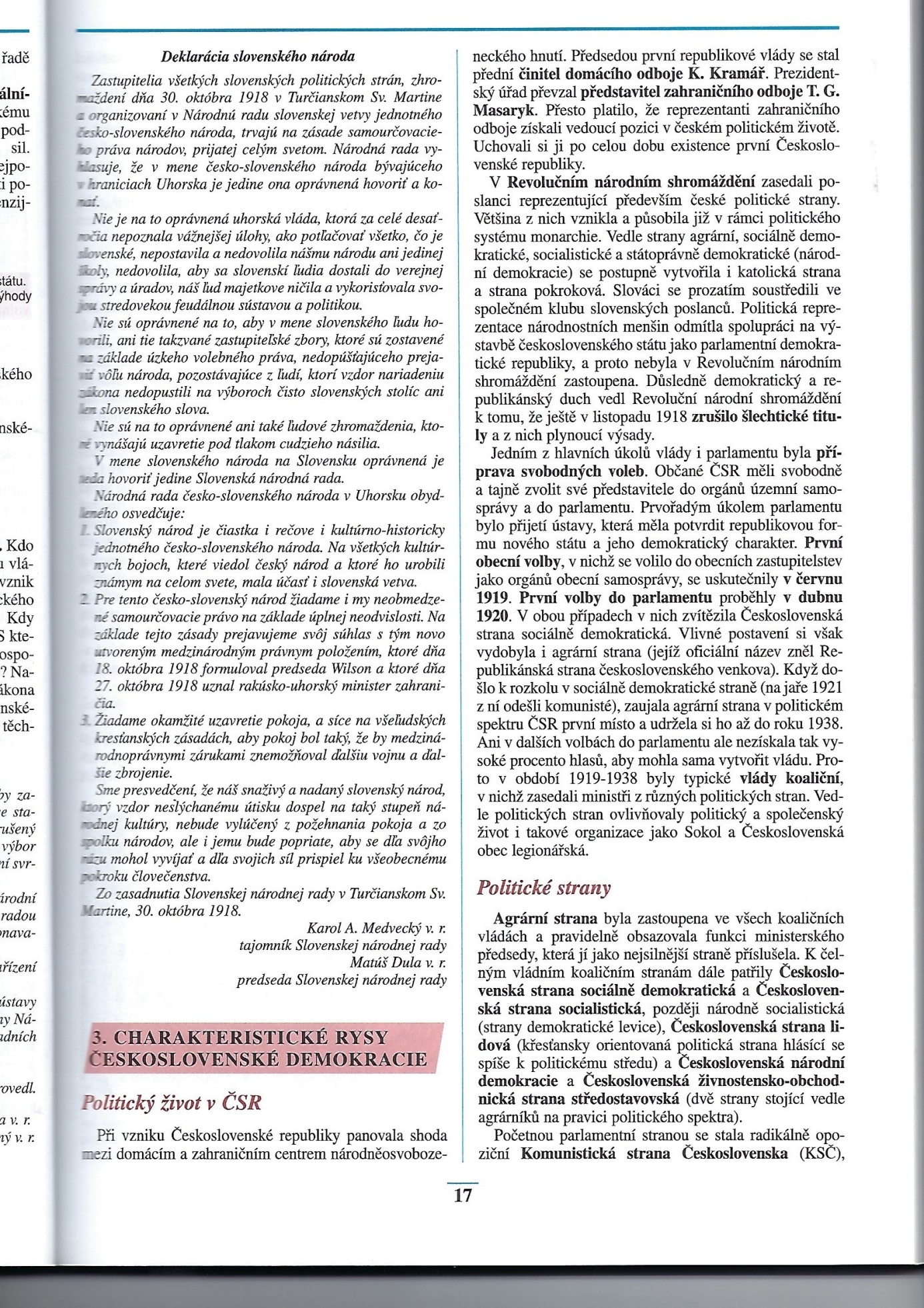 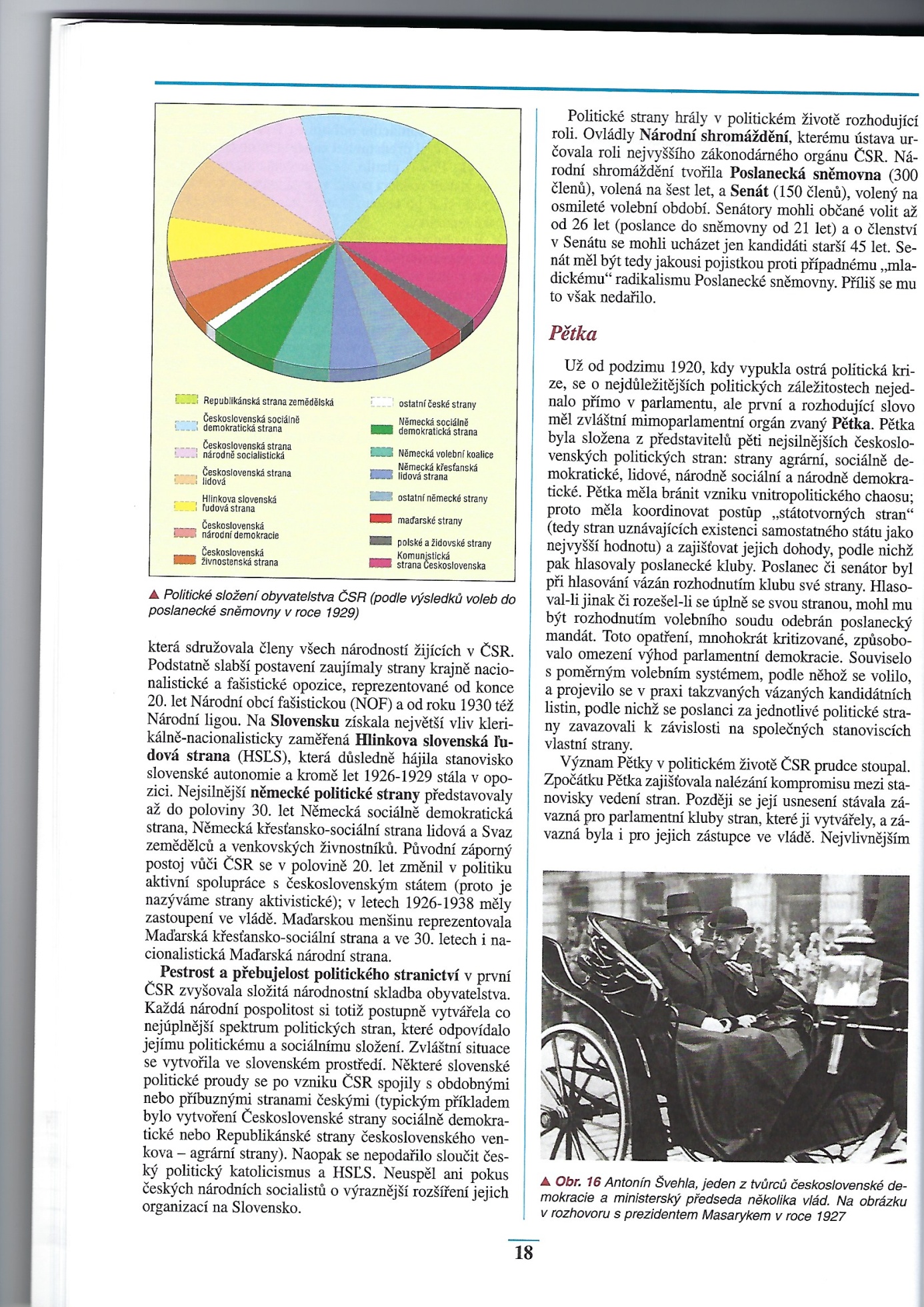 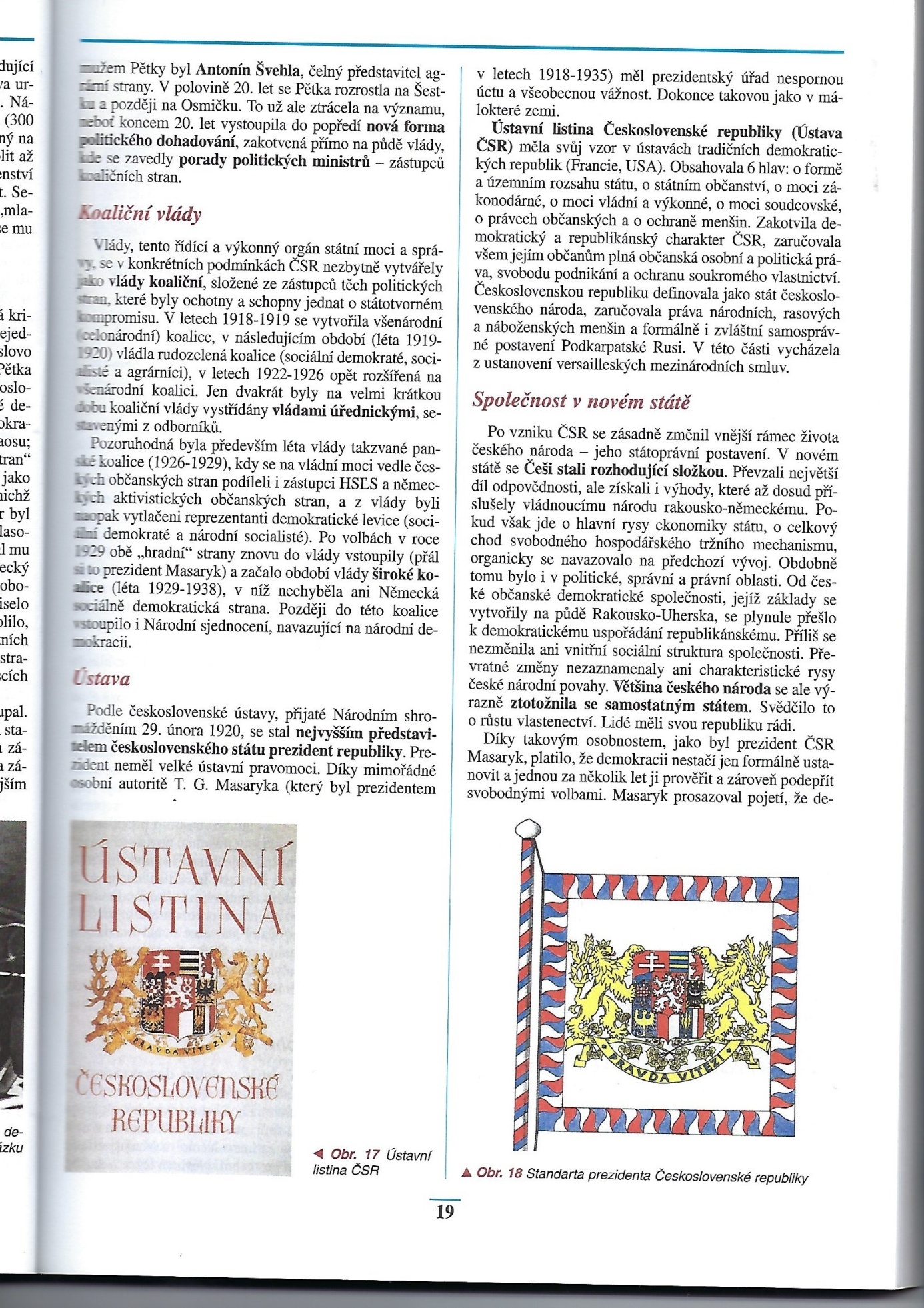 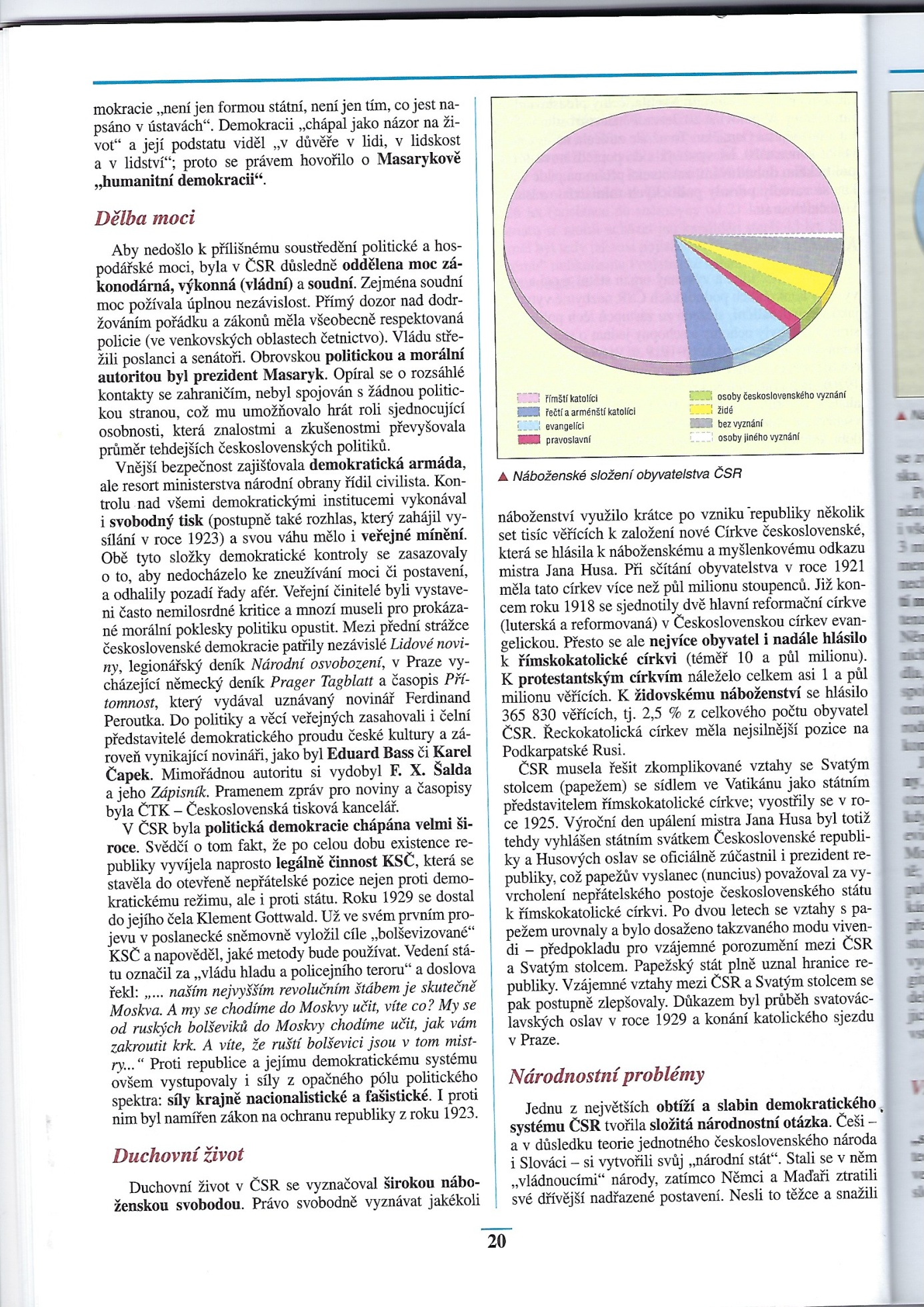 